أولا: معلومات المادة :ثانيا: الوصف العام للمادة :يتناول مقرر كرة قدم متقدم معلومات مختلفة حول كرة القدم بغرض إكساب الطلبة الأسس االبدنية  والمهارية والخططية لفرق كرة القدم كما ويهدف إلى تزويد الطلبة بالجوانب القانونية للعبة لتمكين الطلبة من اتقان الخطط الدفاعية والهجومية ومعرفة الطلاب باشارات التحكيم وتطبيقها في الملعب وكذلك أساليب التدريس والتعليم الخططي  وأهم جوانبها النظرية للخطط التدريبية والتشكيلات الخاصة للفرق.ثالثا: أهداف المادة الدراسية :أن يتعرف الطالب على المعلومات والمعارف عن مهنة التدريب.أن يتعرف الطالب على المعارف والمعلومات عن طرق التدريب ومتطلباته وأسس تدريب الفئات العمرية المختلفة.أن يتعرف الطالب على المعارف بالمعلومات عن كيفية بناء الفريق.أن يتعرف الطالب على المعارف بالمعلومات عن الأسس العلمية لأنتقاء اللاعبين.أن يتعرف الطالب على الأساليب الخططية الدفاعية والهجومية.أن يتعرف الطالب على المعلومات والمعارف حول كيفية تخطيط وأعداد البرامج التدريبية وكيفية تقويمها.أن يتعرف الطالب على المعارف والمعلومات حول الأساليب الفنية لتدريب حارس المرمى.أن يتعرف الطالب على المعارف والقواعد الأساسية لقانون كرة القدم والتحكيم في المباريات.أن يتعرف الطالب على المعلومات عن الحركات التكتيكية الجماعية وكيفية تطبيقأن يتعرف الطالب على المعلومات عن واجبات ومسئولية المدرب الرياضي.أن يتعرف الطالب على أسس مراقبة وتحليل المباريات. رابعا: مخرجات التعلم المتوقعةيتوقّع من الطلبة مع نهايـة الفصل الدراسي :أن يطبّق الخطط الهجومية والدفاعية للعبة كرة القدم .أن يلم بالمعلومات النظرية حول الخطط التدريبية والتشكيلات المختلفة  والتي تعلمها خلال الفصل الدراسي أن يلم بالنواحي القانونية الأساسية واشارات التحكيم للعبة كرة القدم. خامسا : الخطة التفصيلية للمادة سادسا: طرائق واستراتيجيات التدريس سابعا : استراتيجيات التقويم ومواعيدهاثامنا: مصادر التعلم الأساسية والثانوية:  المصادر الرئيسة المطلوبة: 	دوسية خاصة بالمـــادة الكتب والمراجع الثانوية  :كتيّب قانون اللعبةملخص لأهم النقاط القانونية في قواعد اللعبة ملخصات خاصة بالمحاضرات العملية والنظريةمراجع مرفق عناوينها مع الدوسية الخاصة بالمادةتاسعا : إرشادات عامة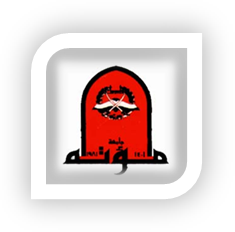 جامعة مؤتةنموذج توصيف خطة دراسية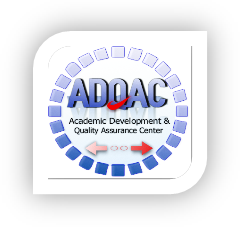 اسم المادة:   كرة قدم متقدمرقم المادة : 1301318الكلية: علــوم الرياضةعدد الساعات المعتمدة: 3 ساعاتالقسم: التربية الرياضيةالمتطلب السابق (إن وجد): كرة قدم (2)الفصل الدراسي: الأولوقت المحاضرة:      9.00 -10:00          ( أحد، ثلاثاء، خميس)العام الجامعي: 2018-20199اسم المدرّس: د. بلال عوض الضمورالساعات المكتبية:د. بلال عوض الضمور (1-2 ح ث خ) (8.30 – 12:00ن ر)الساعات المكتبية:د. بلال عوض الضمور (1-2 ح ث خ) (8.30 – 12:00ن ر)الأسبوعالموضوعات المتوقع تغطيتها المصادر والمراجع المطلوبةالأسبوع (1)23/9 – 27/9وصف الأهداف الخاصة للمساق.مهنة التدريب.إبراهيم, مروان عبدالمجيد, والياسري, محمد جاسم (2015). اتجاهات حديثة في التدريب الرياضي, دار الوراق, عمان, الأردنشغاتي, عامر فاخر (2014). علم التدريب الرياضي - نظم تدريب الناشئين للمستويات العليا, مكتبة المجتمع العربي, عمان, الأردن.صالح, محمد فاروق (2011). فاعلية الأداء الخططي الهجومي في كرة القدم ومستوى الانجاز في المباريات, دار الوفاء لدنيا الطباعة والنشر, الإسكندرية, مصر.هاشم, ظافر احمد (2010). تحليل الأداء الفني ( المهاري ) لكرة القدم , دراسة تحليل ومقارنة, دار غيداء للنشر والتوزيع, عمان.المتولي, موفق مجيد (2000). الأساليب الحديثة في تدريب كرة القدم, ط 1, دار الفكر, للطباعة والنشر, عمان, الأردن.شعلان, إبراهيم, والعفيفي, محمد (2001).  كرة القدم للناشئين . الحديث في الإعداد المهاري والفني والخططي 500 تدريب عملي وتطبيقي, مركز الكتاب للنشر,  القاهرة.حسن, هاشم ياسر (2008). التدريبات الحديثة للاعبين المبتدئين في المدارس الرياضية بعمر (7 ـ 10). سنوات بكرة القدم, مركز الكتاب للنشر, مدينة نصر, القاهرة, مصر.محمود, غازي صالح (2011). كرة القدم  المفاهيم ـ التدريب, مكتبة المجتمع العربي, عمان, الأردن.الأسبوع (2)30/9 – 4/10المهارات المركبة بكرة القدم بصورة متقدمة (بوجود الخصم ومن خلال اللعب).قانون كرة القدم.إبراهيم, مروان عبدالمجيد, والياسري, محمد جاسم (2015). اتجاهات حديثة في التدريب الرياضي, دار الوراق, عمان, الأردنشغاتي, عامر فاخر (2014). علم التدريب الرياضي - نظم تدريب الناشئين للمستويات العليا, مكتبة المجتمع العربي, عمان, الأردن.صالح, محمد فاروق (2011). فاعلية الأداء الخططي الهجومي في كرة القدم ومستوى الانجاز في المباريات, دار الوفاء لدنيا الطباعة والنشر, الإسكندرية, مصر.هاشم, ظافر احمد (2010). تحليل الأداء الفني ( المهاري ) لكرة القدم , دراسة تحليل ومقارنة, دار غيداء للنشر والتوزيع, عمان.المتولي, موفق مجيد (2000). الأساليب الحديثة في تدريب كرة القدم, ط 1, دار الفكر, للطباعة والنشر, عمان, الأردن.شعلان, إبراهيم, والعفيفي, محمد (2001).  كرة القدم للناشئين . الحديث في الإعداد المهاري والفني والخططي 500 تدريب عملي وتطبيقي, مركز الكتاب للنشر,  القاهرة.حسن, هاشم ياسر (2008). التدريبات الحديثة للاعبين المبتدئين في المدارس الرياضية بعمر (7 ـ 10). سنوات بكرة القدم, مركز الكتاب للنشر, مدينة نصر, القاهرة, مصر.محمود, غازي صالح (2011). كرة القدم  المفاهيم ـ التدريب, مكتبة المجتمع العربي, عمان, الأردن.الأسبوع (3)7/10 – 11/10متطلبات التدريب.التصويب والتهديف من الأماكن المختلفة.تطوير التمرير والأسناد.عرض فيلم عن التمرير والأسناد.إبراهيم, مروان عبدالمجيد, والياسري, محمد جاسم (2015). اتجاهات حديثة في التدريب الرياضي, دار الوراق, عمان, الأردنشغاتي, عامر فاخر (2014). علم التدريب الرياضي - نظم تدريب الناشئين للمستويات العليا, مكتبة المجتمع العربي, عمان, الأردن.صالح, محمد فاروق (2011). فاعلية الأداء الخططي الهجومي في كرة القدم ومستوى الانجاز في المباريات, دار الوفاء لدنيا الطباعة والنشر, الإسكندرية, مصر.هاشم, ظافر احمد (2010). تحليل الأداء الفني ( المهاري ) لكرة القدم , دراسة تحليل ومقارنة, دار غيداء للنشر والتوزيع, عمان.المتولي, موفق مجيد (2000). الأساليب الحديثة في تدريب كرة القدم, ط 1, دار الفكر, للطباعة والنشر, عمان, الأردن.شعلان, إبراهيم, والعفيفي, محمد (2001).  كرة القدم للناشئين . الحديث في الإعداد المهاري والفني والخططي 500 تدريب عملي وتطبيقي, مركز الكتاب للنشر,  القاهرة.حسن, هاشم ياسر (2008). التدريبات الحديثة للاعبين المبتدئين في المدارس الرياضية بعمر (7 ـ 10). سنوات بكرة القدم, مركز الكتاب للنشر, مدينة نصر, القاهرة, مصر.محمود, غازي صالح (2011). كرة القدم  المفاهيم ـ التدريب, مكتبة المجتمع العربي, عمان, الأردن.الأسبوع (4)14/10 – 18/10عرض فيلم عن التصويب.الأسس العلمية لبناء الفريق.قانون كرة القدم.إبراهيم, مروان عبدالمجيد, والياسري, محمد جاسم (2015). اتجاهات حديثة في التدريب الرياضي, دار الوراق, عمان, الأردنشغاتي, عامر فاخر (2014). علم التدريب الرياضي - نظم تدريب الناشئين للمستويات العليا, مكتبة المجتمع العربي, عمان, الأردن.صالح, محمد فاروق (2011). فاعلية الأداء الخططي الهجومي في كرة القدم ومستوى الانجاز في المباريات, دار الوفاء لدنيا الطباعة والنشر, الإسكندرية, مصر.هاشم, ظافر احمد (2010). تحليل الأداء الفني ( المهاري ) لكرة القدم , دراسة تحليل ومقارنة, دار غيداء للنشر والتوزيع, عمان.المتولي, موفق مجيد (2000). الأساليب الحديثة في تدريب كرة القدم, ط 1, دار الفكر, للطباعة والنشر, عمان, الأردن.شعلان, إبراهيم, والعفيفي, محمد (2001).  كرة القدم للناشئين . الحديث في الإعداد المهاري والفني والخططي 500 تدريب عملي وتطبيقي, مركز الكتاب للنشر,  القاهرة.حسن, هاشم ياسر (2008). التدريبات الحديثة للاعبين المبتدئين في المدارس الرياضية بعمر (7 ـ 10). سنوات بكرة القدم, مركز الكتاب للنشر, مدينة نصر, القاهرة, مصر.محمود, غازي صالح (2011). كرة القدم  المفاهيم ـ التدريب, مكتبة المجتمع العربي, عمان, الأردن.الأسبوع (5)21/10 – 25/10التدريب على الامتحان.امتحان العملي الأول.إبراهيم, مروان عبدالمجيد, والياسري, محمد جاسم (2015). اتجاهات حديثة في التدريب الرياضي, دار الوراق, عمان, الأردنشغاتي, عامر فاخر (2014). علم التدريب الرياضي - نظم تدريب الناشئين للمستويات العليا, مكتبة المجتمع العربي, عمان, الأردن.صالح, محمد فاروق (2011). فاعلية الأداء الخططي الهجومي في كرة القدم ومستوى الانجاز في المباريات, دار الوفاء لدنيا الطباعة والنشر, الإسكندرية, مصر.هاشم, ظافر احمد (2010). تحليل الأداء الفني ( المهاري ) لكرة القدم , دراسة تحليل ومقارنة, دار غيداء للنشر والتوزيع, عمان.المتولي, موفق مجيد (2000). الأساليب الحديثة في تدريب كرة القدم, ط 1, دار الفكر, للطباعة والنشر, عمان, الأردن.شعلان, إبراهيم, والعفيفي, محمد (2001).  كرة القدم للناشئين . الحديث في الإعداد المهاري والفني والخططي 500 تدريب عملي وتطبيقي, مركز الكتاب للنشر,  القاهرة.حسن, هاشم ياسر (2008). التدريبات الحديثة للاعبين المبتدئين في المدارس الرياضية بعمر (7 ـ 10). سنوات بكرة القدم, مركز الكتاب للنشر, مدينة نصر, القاهرة, مصر.محمود, غازي صالح (2011). كرة القدم  المفاهيم ـ التدريب, مكتبة المجتمع العربي, عمان, الأردن.الأسبوع (6)28/10 – 1/11تطور طرق اللعب.عرض بعض الأفلام عن طرق اللعب.تطبيق طرق اللعب في الملعب.إبراهيم, مروان عبدالمجيد, والياسري, محمد جاسم (2015). اتجاهات حديثة في التدريب الرياضي, دار الوراق, عمان, الأردنشغاتي, عامر فاخر (2014). علم التدريب الرياضي - نظم تدريب الناشئين للمستويات العليا, مكتبة المجتمع العربي, عمان, الأردن.صالح, محمد فاروق (2011). فاعلية الأداء الخططي الهجومي في كرة القدم ومستوى الانجاز في المباريات, دار الوفاء لدنيا الطباعة والنشر, الإسكندرية, مصر.هاشم, ظافر احمد (2010). تحليل الأداء الفني ( المهاري ) لكرة القدم , دراسة تحليل ومقارنة, دار غيداء للنشر والتوزيع, عمان.المتولي, موفق مجيد (2000). الأساليب الحديثة في تدريب كرة القدم, ط 1, دار الفكر, للطباعة والنشر, عمان, الأردن.شعلان, إبراهيم, والعفيفي, محمد (2001).  كرة القدم للناشئين . الحديث في الإعداد المهاري والفني والخططي 500 تدريب عملي وتطبيقي, مركز الكتاب للنشر,  القاهرة.حسن, هاشم ياسر (2008). التدريبات الحديثة للاعبين المبتدئين في المدارس الرياضية بعمر (7 ـ 10). سنوات بكرة القدم, مركز الكتاب للنشر, مدينة نصر, القاهرة, مصر.محمود, غازي صالح (2011). كرة القدم  المفاهيم ـ التدريب, مكتبة المجتمع العربي, عمان, الأردن.الأسبوع (7)4/11 – 8/11التحليل ومراقبة المباريات.تطوير وكيفية أستخدام التمريرات الطويلة .إبراهيم, مروان عبدالمجيد, والياسري, محمد جاسم (2015). اتجاهات حديثة في التدريب الرياضي, دار الوراق, عمان, الأردنشغاتي, عامر فاخر (2014). علم التدريب الرياضي - نظم تدريب الناشئين للمستويات العليا, مكتبة المجتمع العربي, عمان, الأردن.صالح, محمد فاروق (2011). فاعلية الأداء الخططي الهجومي في كرة القدم ومستوى الانجاز في المباريات, دار الوفاء لدنيا الطباعة والنشر, الإسكندرية, مصر.هاشم, ظافر احمد (2010). تحليل الأداء الفني ( المهاري ) لكرة القدم , دراسة تحليل ومقارنة, دار غيداء للنشر والتوزيع, عمان.المتولي, موفق مجيد (2000). الأساليب الحديثة في تدريب كرة القدم, ط 1, دار الفكر, للطباعة والنشر, عمان, الأردن.شعلان, إبراهيم, والعفيفي, محمد (2001).  كرة القدم للناشئين . الحديث في الإعداد المهاري والفني والخططي 500 تدريب عملي وتطبيقي, مركز الكتاب للنشر,  القاهرة.حسن, هاشم ياسر (2008). التدريبات الحديثة للاعبين المبتدئين في المدارس الرياضية بعمر (7 ـ 10). سنوات بكرة القدم, مركز الكتاب للنشر, مدينة نصر, القاهرة, مصر.محمود, غازي صالح (2011). كرة القدم  المفاهيم ـ التدريب, مكتبة المجتمع العربي, عمان, الأردن.الأسبوع (8)11/11 – 15/11المهارات الأساسية لحراسة المرمى.فيلم  تعليمي عن حراسة المرمى.قانون كرة القدم.إبراهيم, مروان عبدالمجيد, والياسري, محمد جاسم (2015). اتجاهات حديثة في التدريب الرياضي, دار الوراق, عمان, الأردنشغاتي, عامر فاخر (2014). علم التدريب الرياضي - نظم تدريب الناشئين للمستويات العليا, مكتبة المجتمع العربي, عمان, الأردن.صالح, محمد فاروق (2011). فاعلية الأداء الخططي الهجومي في كرة القدم ومستوى الانجاز في المباريات, دار الوفاء لدنيا الطباعة والنشر, الإسكندرية, مصر.هاشم, ظافر احمد (2010). تحليل الأداء الفني ( المهاري ) لكرة القدم , دراسة تحليل ومقارنة, دار غيداء للنشر والتوزيع, عمان.المتولي, موفق مجيد (2000). الأساليب الحديثة في تدريب كرة القدم, ط 1, دار الفكر, للطباعة والنشر, عمان, الأردن.شعلان, إبراهيم, والعفيفي, محمد (2001).  كرة القدم للناشئين . الحديث في الإعداد المهاري والفني والخططي 500 تدريب عملي وتطبيقي, مركز الكتاب للنشر,  القاهرة.حسن, هاشم ياسر (2008). التدريبات الحديثة للاعبين المبتدئين في المدارس الرياضية بعمر (7 ـ 10). سنوات بكرة القدم, مركز الكتاب للنشر, مدينة نصر, القاهرة, مصر.محمود, غازي صالح (2011). كرة القدم  المفاهيم ـ التدريب, مكتبة المجتمع العربي, عمان, الأردن.الأسبوع (9)18/11 – 22/11تطبيق عملي لطرق التدريب.اللعب الدفاعي وأنواعه.إبراهيم, مروان عبدالمجيد, والياسري, محمد جاسم (2015). اتجاهات حديثة في التدريب الرياضي, دار الوراق, عمان, الأردنشغاتي, عامر فاخر (2014). علم التدريب الرياضي - نظم تدريب الناشئين للمستويات العليا, مكتبة المجتمع العربي, عمان, الأردن.صالح, محمد فاروق (2011). فاعلية الأداء الخططي الهجومي في كرة القدم ومستوى الانجاز في المباريات, دار الوفاء لدنيا الطباعة والنشر, الإسكندرية, مصر.هاشم, ظافر احمد (2010). تحليل الأداء الفني ( المهاري ) لكرة القدم , دراسة تحليل ومقارنة, دار غيداء للنشر والتوزيع, عمان.المتولي, موفق مجيد (2000). الأساليب الحديثة في تدريب كرة القدم, ط 1, دار الفكر, للطباعة والنشر, عمان, الأردن.شعلان, إبراهيم, والعفيفي, محمد (2001).  كرة القدم للناشئين . الحديث في الإعداد المهاري والفني والخططي 500 تدريب عملي وتطبيقي, مركز الكتاب للنشر,  القاهرة.حسن, هاشم ياسر (2008). التدريبات الحديثة للاعبين المبتدئين في المدارس الرياضية بعمر (7 ـ 10). سنوات بكرة القدم, مركز الكتاب للنشر, مدينة نصر, القاهرة, مصر.محمود, غازي صالح (2011). كرة القدم  المفاهيم ـ التدريب, مكتبة المجتمع العربي, عمان, الأردن.الأسبوع (10)25/11 – 29/11التدريب على الامتحان.الامتحان الثاني تطبيق خطط اللعب في الملعب.إبراهيم, مروان عبدالمجيد, والياسري, محمد جاسم (2015). اتجاهات حديثة في التدريب الرياضي, دار الوراق, عمان, الأردنشغاتي, عامر فاخر (2014). علم التدريب الرياضي - نظم تدريب الناشئين للمستويات العليا, مكتبة المجتمع العربي, عمان, الأردن.صالح, محمد فاروق (2011). فاعلية الأداء الخططي الهجومي في كرة القدم ومستوى الانجاز في المباريات, دار الوفاء لدنيا الطباعة والنشر, الإسكندرية, مصر.هاشم, ظافر احمد (2010). تحليل الأداء الفني ( المهاري ) لكرة القدم , دراسة تحليل ومقارنة, دار غيداء للنشر والتوزيع, عمان.المتولي, موفق مجيد (2000). الأساليب الحديثة في تدريب كرة القدم, ط 1, دار الفكر, للطباعة والنشر, عمان, الأردن.شعلان, إبراهيم, والعفيفي, محمد (2001).  كرة القدم للناشئين . الحديث في الإعداد المهاري والفني والخططي 500 تدريب عملي وتطبيقي, مركز الكتاب للنشر,  القاهرة.حسن, هاشم ياسر (2008). التدريبات الحديثة للاعبين المبتدئين في المدارس الرياضية بعمر (7 ـ 10). سنوات بكرة القدم, مركز الكتاب للنشر, مدينة نصر, القاهرة, مصر.محمود, غازي صالح (2011). كرة القدم  المفاهيم ـ التدريب, مكتبة المجتمع العربي, عمان, الأردن.الأسبوع (11)2/12 –6/12أسس تدريب الناشئين.أسس أنتقاء اللاعبين للمراكز المختلفة.قانون كرة القدم.إبراهيم, مروان عبدالمجيد, والياسري, محمد جاسم (2015). اتجاهات حديثة في التدريب الرياضي, دار الوراق, عمان, الأردنشغاتي, عامر فاخر (2014). علم التدريب الرياضي - نظم تدريب الناشئين للمستويات العليا, مكتبة المجتمع العربي, عمان, الأردن.صالح, محمد فاروق (2011). فاعلية الأداء الخططي الهجومي في كرة القدم ومستوى الانجاز في المباريات, دار الوفاء لدنيا الطباعة والنشر, الإسكندرية, مصر.هاشم, ظافر احمد (2010). تحليل الأداء الفني ( المهاري ) لكرة القدم , دراسة تحليل ومقارنة, دار غيداء للنشر والتوزيع, عمان.المتولي, موفق مجيد (2000). الأساليب الحديثة في تدريب كرة القدم, ط 1, دار الفكر, للطباعة والنشر, عمان, الأردن.شعلان, إبراهيم, والعفيفي, محمد (2001).  كرة القدم للناشئين . الحديث في الإعداد المهاري والفني والخططي 500 تدريب عملي وتطبيقي, مركز الكتاب للنشر,  القاهرة.حسن, هاشم ياسر (2008). التدريبات الحديثة للاعبين المبتدئين في المدارس الرياضية بعمر (7 ـ 10). سنوات بكرة القدم, مركز الكتاب للنشر, مدينة نصر, القاهرة, مصر.محمود, غازي صالح (2011). كرة القدم  المفاهيم ـ التدريب, مكتبة المجتمع العربي, عمان, الأردن.الأسبوع (12)9/12 – 13/12التحكيم وأدارة المباريات.تطبيق عملي لمراقبة وتحليل لأحد مباريات في الدوري الأردني للمحترفين .إبراهيم, مروان عبدالمجيد, والياسري, محمد جاسم (2015). اتجاهات حديثة في التدريب الرياضي, دار الوراق, عمان, الأردنشغاتي, عامر فاخر (2014). علم التدريب الرياضي - نظم تدريب الناشئين للمستويات العليا, مكتبة المجتمع العربي, عمان, الأردن.صالح, محمد فاروق (2011). فاعلية الأداء الخططي الهجومي في كرة القدم ومستوى الانجاز في المباريات, دار الوفاء لدنيا الطباعة والنشر, الإسكندرية, مصر.هاشم, ظافر احمد (2010). تحليل الأداء الفني ( المهاري ) لكرة القدم , دراسة تحليل ومقارنة, دار غيداء للنشر والتوزيع, عمان.المتولي, موفق مجيد (2000). الأساليب الحديثة في تدريب كرة القدم, ط 1, دار الفكر, للطباعة والنشر, عمان, الأردن.شعلان, إبراهيم, والعفيفي, محمد (2001).  كرة القدم للناشئين . الحديث في الإعداد المهاري والفني والخططي 500 تدريب عملي وتطبيقي, مركز الكتاب للنشر,  القاهرة.حسن, هاشم ياسر (2008). التدريبات الحديثة للاعبين المبتدئين في المدارس الرياضية بعمر (7 ـ 10). سنوات بكرة القدم, مركز الكتاب للنشر, مدينة نصر, القاهرة, مصر.محمود, غازي صالح (2011). كرة القدم  المفاهيم ـ التدريب, مكتبة المجتمع العربي, عمان, الأردن.الأسبوع (13)14/12 – 20/12التخطيط للموسم الرياضي.محتويات التدريب البدني وكيفية تطويرها.اختبار عملي نهائي.تطبيقات عملية للأختبارات في كرة القدم.إبراهيم, مروان عبدالمجيد, والياسري, محمد جاسم (2015). اتجاهات حديثة في التدريب الرياضي, دار الوراق, عمان, الأردنشغاتي, عامر فاخر (2014). علم التدريب الرياضي - نظم تدريب الناشئين للمستويات العليا, مكتبة المجتمع العربي, عمان, الأردن.صالح, محمد فاروق (2011). فاعلية الأداء الخططي الهجومي في كرة القدم ومستوى الانجاز في المباريات, دار الوفاء لدنيا الطباعة والنشر, الإسكندرية, مصر.هاشم, ظافر احمد (2010). تحليل الأداء الفني ( المهاري ) لكرة القدم , دراسة تحليل ومقارنة, دار غيداء للنشر والتوزيع, عمان.المتولي, موفق مجيد (2000). الأساليب الحديثة في تدريب كرة القدم, ط 1, دار الفكر, للطباعة والنشر, عمان, الأردن.شعلان, إبراهيم, والعفيفي, محمد (2001).  كرة القدم للناشئين . الحديث في الإعداد المهاري والفني والخططي 500 تدريب عملي وتطبيقي, مركز الكتاب للنشر,  القاهرة.حسن, هاشم ياسر (2008). التدريبات الحديثة للاعبين المبتدئين في المدارس الرياضية بعمر (7 ـ 10). سنوات بكرة القدم, مركز الكتاب للنشر, مدينة نصر, القاهرة, مصر.محمود, غازي صالح (2011). كرة القدم  المفاهيم ـ التدريب, مكتبة المجتمع العربي, عمان, الأردن.الأسبوع (14)23/12 – 27/12اختبار نظري نهائي .إبراهيم, مروان عبدالمجيد, والياسري, محمد جاسم (2015). اتجاهات حديثة في التدريب الرياضي, دار الوراق, عمان, الأردنشغاتي, عامر فاخر (2014). علم التدريب الرياضي - نظم تدريب الناشئين للمستويات العليا, مكتبة المجتمع العربي, عمان, الأردن.صالح, محمد فاروق (2011). فاعلية الأداء الخططي الهجومي في كرة القدم ومستوى الانجاز في المباريات, دار الوفاء لدنيا الطباعة والنشر, الإسكندرية, مصر.هاشم, ظافر احمد (2010). تحليل الأداء الفني ( المهاري ) لكرة القدم , دراسة تحليل ومقارنة, دار غيداء للنشر والتوزيع, عمان.المتولي, موفق مجيد (2000). الأساليب الحديثة في تدريب كرة القدم, ط 1, دار الفكر, للطباعة والنشر, عمان, الأردن.شعلان, إبراهيم, والعفيفي, محمد (2001).  كرة القدم للناشئين . الحديث في الإعداد المهاري والفني والخططي 500 تدريب عملي وتطبيقي, مركز الكتاب للنشر,  القاهرة.حسن, هاشم ياسر (2008). التدريبات الحديثة للاعبين المبتدئين في المدارس الرياضية بعمر (7 ـ 10). سنوات بكرة القدم, مركز الكتاب للنشر, مدينة نصر, القاهرة, مصر.محمود, غازي صالح (2011). كرة القدم  المفاهيم ـ التدريب, مكتبة المجتمع العربي, عمان, الأردن.No الطرائق والاستراتيجيات والوسائل1الطريقة الكلية 2الطريقة الجزئية3الطريقة الكلية – الجزئية4محاضرات عملية5محاضرات نظرية6عرض ومشاهدة7تقارير وأوراق عمل8مناقشات9وسائل تعليمية خاصة بتعليم المهارات رقم التقييمالاسبوع المستحق والتاريخطبيعة مهمة التقييم(مثلا: اختبار أول،  اختبار قصير،  أو مشاركة، عرض تقديمي ، تقارير )نسبة الدرجة إلى درجة  التقييم النهائي1أسبوع سادس28/10 – 1/11اختبار أول (عملي)20%2أسبوع عاشر2/12 –6/12اختبار ثاني (عملي)20%3طوال الفصلمشاركة10%4أسبوع رابع عشر16/12 – 20/12اختبار نهائي (عملي)30%5أسبوع رابع عشر23/12 – 27/12اختبار نهائي (نظري)20%المجموع الكليالمجموع الكليالمجموع الكلي(100%)No سياسة الحضور والغياب،التغيب عن الامتحانات، المشاركة الصفية، التقارير و الأوراق البحثية1على الطالب حضور مالا يقل عن 85% من المحاضرات2يسمح للطالب التغيب عن 15% فقط من المحاضرات3كل من يتغيب عن أي اختبار (نظري أو عملي) دون عذر مقبول ، لايحق له إعادة الاختبار 4على كل طالب إحضار عذر رسمي (خطّي)عند التغيّب عن المحاضرة ويتم الاحتفاظ بصورة عنه ضمن ملف أعذار الطلبة5يقدم كل طالب عدة مشاركات ورقية بخط اليد وفق ما يطلب منه طوال الفصل الدراسي مثل رسم الملعب ، الأداء الفني والخطوات التعليمية وأخطاء المهارات. وتحسب له كعلامة مشاركة6يقدم كل طالبان معاً مشروعاً بحثياً يحدداه مع بداية الفصل ويتم تسليمه ومناقشته مع الطلاب في نهاية الفصل الدراسي